भारतीय विज्ञान संस्थान Indian Institute of Science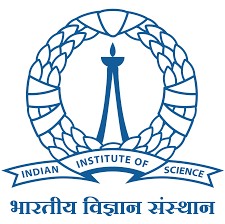 बेंगलूर Bangalore – 560 012छुट्टी यात्रा रियायत सुचना-सह-अग्रिम आवेदन पत्रApplication for LTC Intimation-cum-Advanceमैं एतद् द्वारा यह भी घोषणा करता / करती हूँ कि :I also hereby declare that:मैं का.व् प्र.वि. के का.ज्ञा सं.1011/3/2015-स्था(ए.IV) दिनांक 18 फरवरी 2016 के अनुसार निर्धारित समय, जो कि अग्रिम निकासी के मामले में वापसी यात्रा की तिथि से तीस दिनों के भीतर अथवा अग्रिम न निकाले जाने की स्थिति में वापसी यात्रा की तिथि से साठ दिनों के भीतर के, अपने बिल जमा करूँगा / करुँगी | ऐसा न करने की स्थिति मेरा दावा सामान्य वित्तीय नियम, 2017 के नियम 292 और सीसीएस (एलटीसी) नियम, 1988 के नियम 14 के प्रावधानों के अनुसार समपहृत (जब्त) हो जाएगा ।I further undertake to submit my bill(s) within the stipulated time, which in case advance is drawn then within thirty days from the date of return journey or if no advance is drawn then within SIXTY DAYS of the due date in accordance with DoPT OM No. No.31011/3/2015-Estt (A.IV) dated 18 February 2016 failing which my claim shall be forfeited in accordance with the provisions of Rule 292 of General Financial Rules, 2017 and Rule 14 of CCS (LTC) Rules, 1988.  समपहृत (जब्त)/त्याग हुआ/आंशिक या पूर्ण रूप से अप्रयुक्त छु.या.रि. अग्रिम के मामले में, मैं दंडात्मक ब्याज के साथ अग्रिम की पूरी या शेष राशि एकमुश्त वापस करूँगा / करुँगी या इसे, लागू नियमों के अनुसार, दंडात्मक ब्याज के साथ मेरे वेतन से वसूल किया जा सकता है और आगे इस संबंध में संस्थान द्वारा किसी भी पत्राचार पर विचार नहीं किया जाएगा ।In case of forfeiture / deemed relinquishment / partially of fully unutilized LTC Advance, I shall refund the entire or balance amount of advance along with penal interest as per applicable rates in one lump sum or the same may be recovered from my salary along with penal interest as per applicable rates and no further communication shall be entertained by the Institute in this regard.मैं केवल अधिकृत यात्रा अभिकर्ता से ही टिकट बुक करूँगा / करुँगी | यदि मैंने अधिकृत यात्रा अभिकर्ता के अलावा किसी अन्य अभिकर्ता के माध्यम से टिकट बुक किया है, तो मैं ऐसे टिकट व्यय के लिए दावा नहीं करूँगा / करुँगी और यदि अग्रिम राशि ली गई है, तो दंडात्मक ब्याज के साथ अग्रिम की पूरी राशि एकमुश्त वापस करूँगा / करुँगी या इसे, लागू नियमों के अनुसार, दंडात्मक ब्याज के साथ मेरे वेतन से वसूल किया जा सकता है और आगे इस संबंध में संस्थान द्वारा किसी भी पत्राचार पर विचार नहीं किया जाएगा ।I shall book the tickets from the authorized travel agents only.  In case, I book the tickets through any other means, other than the authorized travel agents, I shall not prefer the claim for such ticket expenditure and if advance is drawn, I shall refund the entire amount of advance in one lump sum or the same may be recovered from my salary along with penal interest as per applicable rules and no further communication shall be entertained by the Institute in this regard.दिनांक / DATE:                                                                                                हस्ताक्षर / SIGNATUREटिप्पण / NOTE : माता-पिता/पिता/माता/भाई/बहन(नों) के मामले में, कृपया प्रमाणित करें कि क्या वे आप पर निर्भर हैं और आपके साथ रहते हैं।In case of Parents / Father / Mother / Brother(s) /Sister(s), please certify whether they are DEPENDENT on you and RESIDING with you.स्टाफ सदस्य को यह सुनिश्चित करना चाहिए कि आगे की यात्रा अग्रिम अनुदान की तारीख से 30 दिनों के भीतर शुरू हो जाए या पूरा अग्रिम वापस कर दिया जाए । ऐसे मामले में जहां आगे की यात्रा 30 दिनों के बाद लेकिन अग्रिम प्राप्ति के 60 दिनों के भीतर शुरू होनी है और इसके प्रमाण के रूप में लेखा अधिकारी, वेतन अनुभाग को नकद रसीदें/टिकट नंबर प्रस्तुत करना है। The staff member should ensure that the onward journey is commenced within 30 days from the date of grant of the advance or refund the full advance. In the case where the onward journey is to commence after 30 days but within 60 days of receipt of the advance and produce cash receipts/ticket numbers in proof of the same to the Accounts Officer, Salary Section.अग्रिम राशि निकालने की तारीख से 10 दिनों के भीतर टिकट/पीएनआर की प्रति जमा की जानी चाहिए।Copy of ticket / PNR should be submitted within 10 days from the date of drawing the advance.कार्यालय प्रयोग हेतु For Office Use Onlyसादर कुलसचिव:The Registrar w/c:बैंगलोर /Bangalore 						     अध्यक्ष/प्रभारी अधिकारी के हस्ताक्षरदिनांक /Date: 						        Signature of Chair/ Officer-in-chargeसादर वित्तीय नियंत्रकThe Financial Controller w/c:कुलसचिव / Registrar₹ ____________________ (रुपये _______________________________________________________________________ ________________________________________________________) का छु. या. रि अग्रिम स्वीकृत किया जाता है |LTC Advance of ₹_____________________ (Rupees __________________________________________________ ____________________________________________________ is sanctioned.  सहायक कुलसचिव                                                                                उप-कुलसचिव. /संयुक्त कुलसचिवAssistant Registrar.                                                                      Deputy Registrar / Joint Registrarनाम (मोटे अक्षरों में)Name (in Capital Letters)कर्मचारी कोडEmployee Codeपदनाम/Designationविभाग/Departmentमूल वेतन एवम् लेवलBasic Pay & Levelछु.या.रि. प्रकारType of LTCगृहनगर / गृहनगर के स्थान पर Hometown / In Lieu of Hometownगृहनगर / गृहनगर के स्थान पर Hometown / In Lieu of Hometownगृहनगर / गृहनगर के स्थान पर Hometown / In Lieu of Hometownभारत में कोई भी स्थान Any Place in Indiaभारत में कोई भी स्थान Any Place in Indiaभारत में कोई भी स्थान Any Place in Indiaअवकाश का विवरण Leave detailsअ.अ./अ.वे.अ./आ.अ./अ.अ./अ.अ./दीर्घवाकाश/अन्य. अवकाशEL/HPL/CL/Study Leave/EOL/Vacation Leave/Other Leaveअ.अ./अ.वे.अ./आ.अ./अ.अ./अ.अ./दीर्घवाकाश/अन्य. अवकाशEL/HPL/CL/Study Leave/EOL/Vacation Leave/Other Leaveअ.अ./अ.वे.अ./आ.अ./अ.अ./अ.अ./दीर्घवाकाश/अन्य. अवकाशEL/HPL/CL/Study Leave/EOL/Vacation Leave/Other Leaveअ.अ./अ.वे.अ./आ.अ./अ.अ./अ.अ./दीर्घवाकाश/अन्य. अवकाशEL/HPL/CL/Study Leave/EOL/Vacation Leave/Other Leaveअ.अ./अ.वे.अ./आ.अ./अ.अ./अ.अ./दीर्घवाकाश/अन्य. अवकाशEL/HPL/CL/Study Leave/EOL/Vacation Leave/Other Leaveअ.अ./अ.वे.अ./आ.अ./अ.अ./अ.अ./दीर्घवाकाश/अन्य. अवकाशEL/HPL/CL/Study Leave/EOL/Vacation Leave/Other Leaveअवकाश का विवरण Leave detailsसे दिनांक  / From Dateसे दिनांक  / From Dateसे दिनांक  / From Dateतक दिनांक / To Dateतक दिनांक / To Dateतक दिनांक / To Dateअवकाश का विवरण Leave detailsछु.या.रि. ब्लॉक अवधि LTC Block Periodभ्रमण का स्थानPlace of Visitगृहनगर विवरण Hometown Detailsग्राम / Villageतालुक / Talukतालुक / Talukजिला / Districtराज्य/ Stateराज्य/ Stateगृहनगर विवरण Hometown Detailsयात्रा का विवरण Journey Detailsआगे की यात्रा की तिथि Date of Onward Journeyआगे की यात्रा की तिथि Date of Onward Journeyआगे की यात्रा की तिथि Date of Onward Journeyवापसी यात्रा की तिथि Date of Return Journeyवापसी यात्रा की तिथि Date of Return Journeyवापसी यात्रा की तिथि Date of Return Journeyयात्रा का विवरण Journey Detailsअनुरोधित छु.या.रि. अग्रिम की कुल राशि Total amount of LTC advance requestedअनुरोधित छु.या.रि. अग्रिम की कुल राशि Total amount of LTC advance requestedक्या अर्जित अवकाश का नकदीकरण प्रस्तावित है?Is Encashment of Earned Leave proposed.क्या अर्जित अवकाश का नकदीकरण प्रस्तावित है?Is Encashment of Earned Leave proposed.हाँ / Yesनहीं / Noदिनों की संख्या (अधिकतम दस दिन)No. of Days (Maximum 10 Days)दिनों की संख्या (अधिकतम दस दिन)No. of Days (Maximum 10 Days)दिनों की संख्या (अधिकतम दस दिन)No. of Days (Maximum 10 Days)दिन / Daysयात्रा करने वाले सदस्यों का विवरण / Details of Members travelling: -यात्रा करने वाले सदस्यों का विवरण / Details of Members travelling: -यात्रा करने वाले सदस्यों का विवरण / Details of Members travelling: -यात्रा करने वाले सदस्यों का विवरण / Details of Members travelling: -यात्रा करने वाले सदस्यों का विवरण / Details of Members travelling: -यात्रा करने वाले सदस्यों का विवरण / Details of Members travelling: -यात्रा करने वाले सदस्यों का विवरण / Details of Members travelling: -संN.नाम / Name(s)				आयु (वर्षों में)Age (yrs)संबंध Relationshipसंबंध Relationshipवैवाहिक स्थिति Marital Statusव्यवसाय Occupationव्यवसाय Occupation